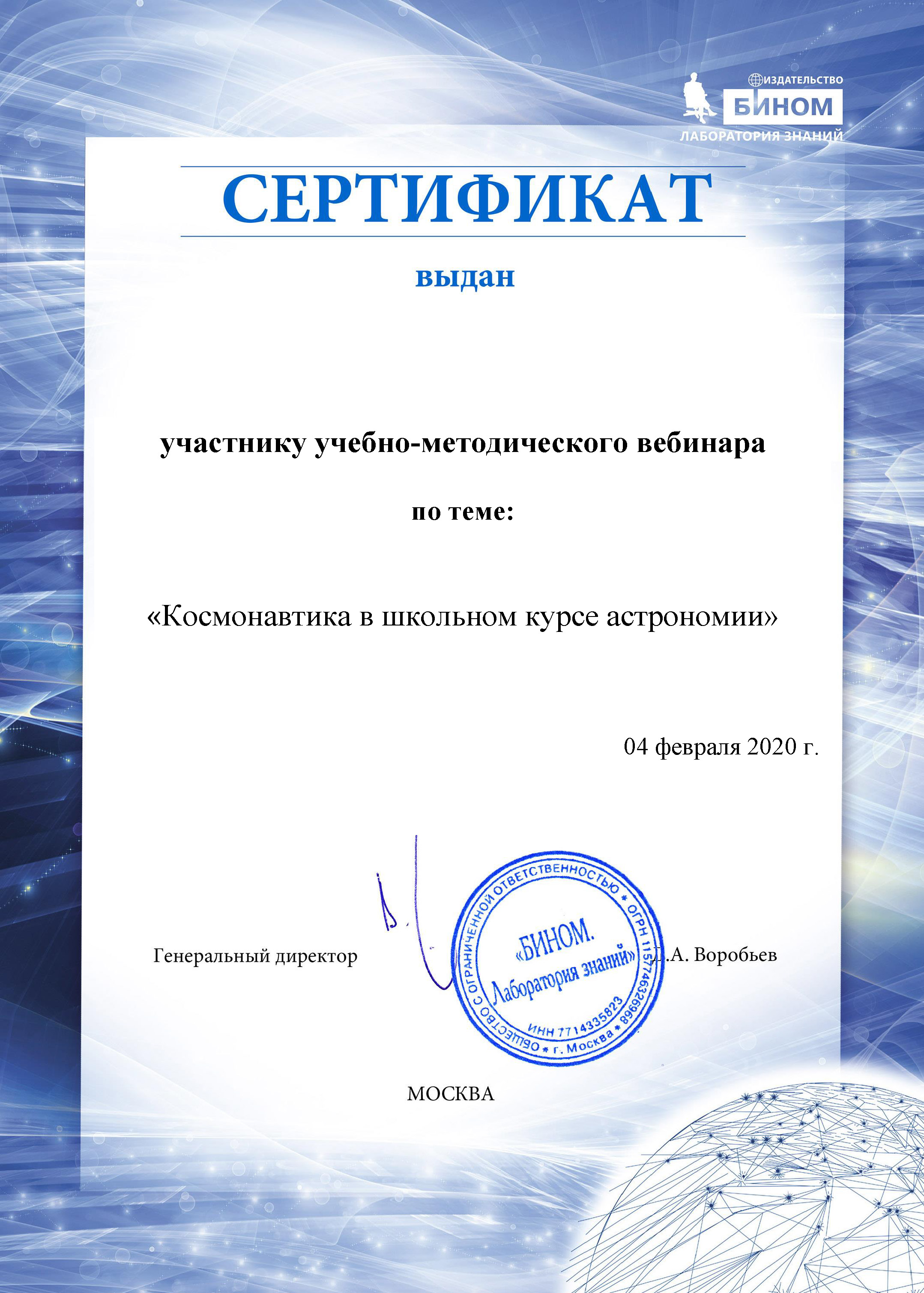 Гребенщиковой Татьяне Сергеевне